O    PANTANAL  É  UM  BIOMA   QUE  ABRANCA          QUASE     2 % DO  DERITORIO   BRASILEIR COM  UMA  ÁRIA   TOTOL  DE   CERCA   250 Mil    km.2   . É     CONHECIDO  POR  SER  AMAIOR  ÁRIA   INUDAVIL   DO  PLANETA EOCUPA  PARTE   DOS  ESTADOS   DO MATOGROSSO  E  MATO GROSSA  DO  SUL   ,ALÉM DE   PARTE  DOS  TERRITORÍO   DA  BOLÍVIA DO  PARAQUAIINUIDAVEL DO MUNDO   ELE  TEM  CERCA250   MIL  KM2 E NÃO SO ESTA  NO BRASIL  ESTA EM BOLIVIA E PARAQUAI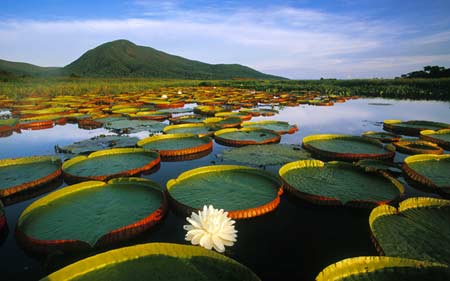 O BI0O E A FONTE DE DEFERENTE COM ANIMAIS E PLANTAS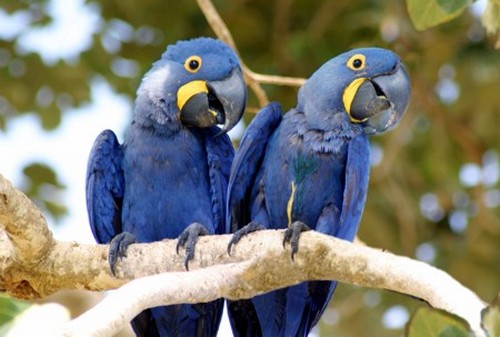 .,